Lección 4: Encontremos todas las manerasEncontremos todas las maneras de separar un número.4.1: Patrones en descomposiciones4.2: Encontremos todas las manerasEncuentra todas las maneras en las que puedes separar el 7 en 2 partes.Muestra cómo pensaste. Usa objetos, dibujos, números o palabras.4.3: Centros: Momento de escogerEscoge un centro.¿Qué hay a mis espaldas?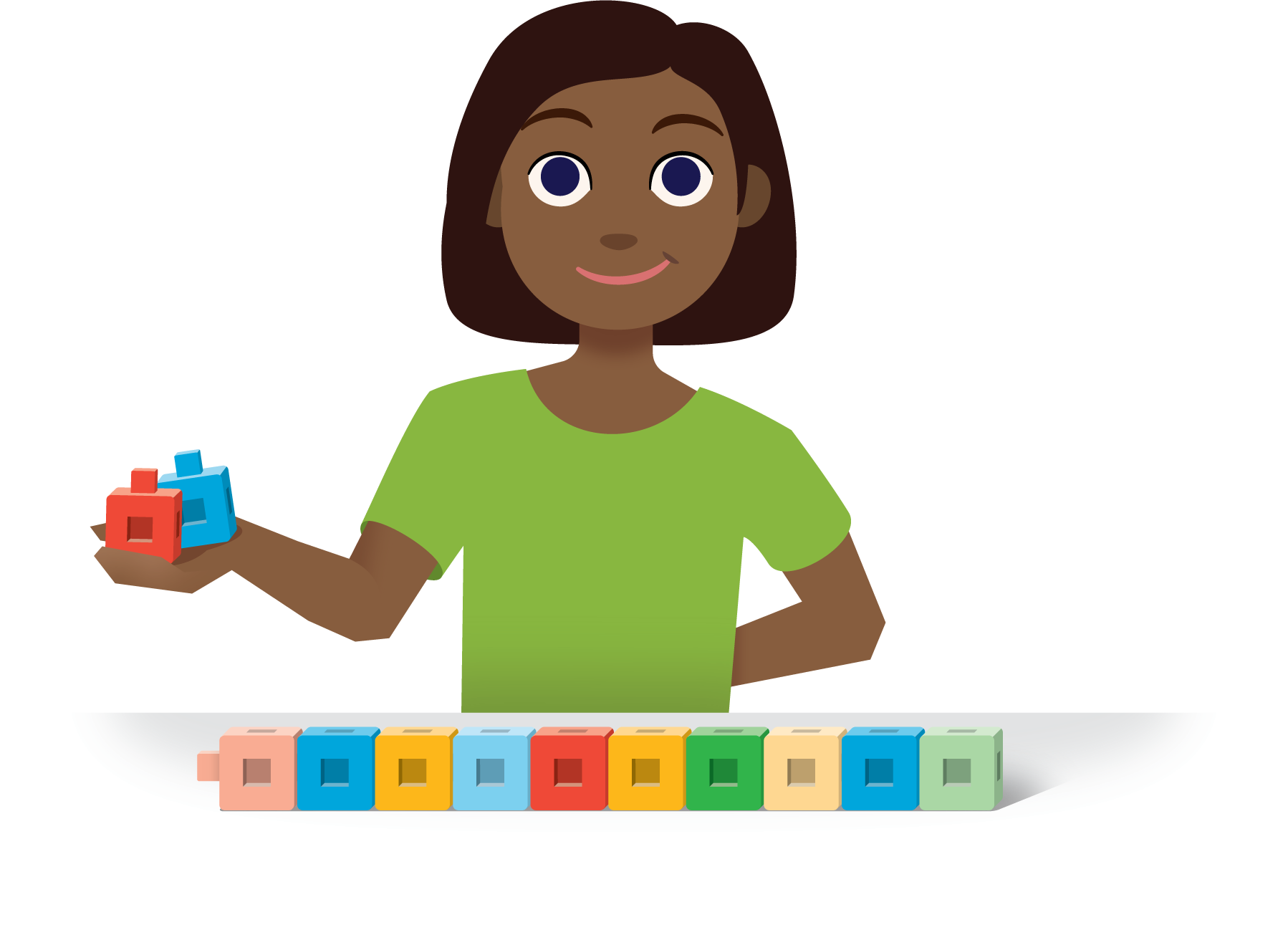 Márcalo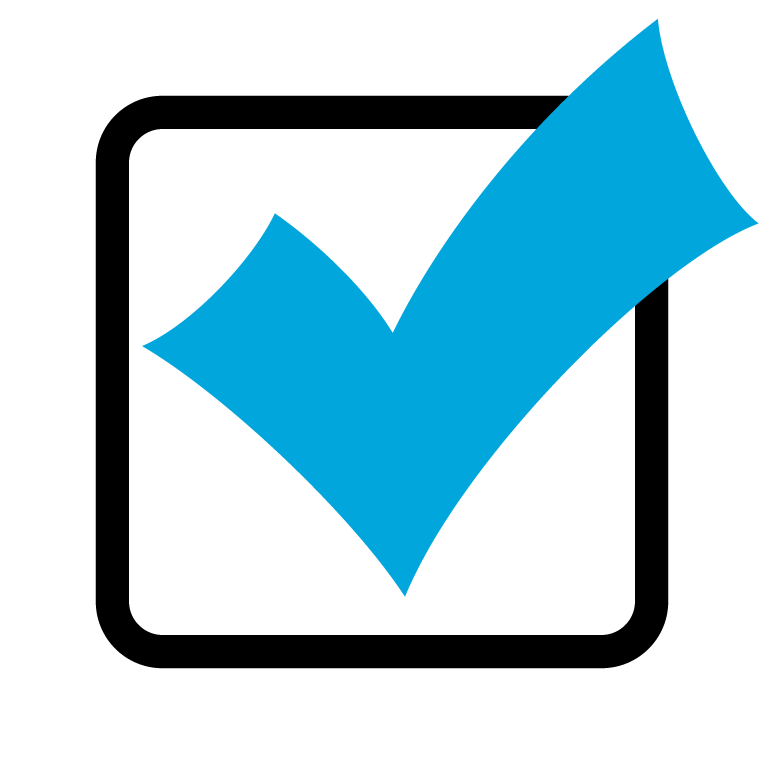 ​​​​​​Bingo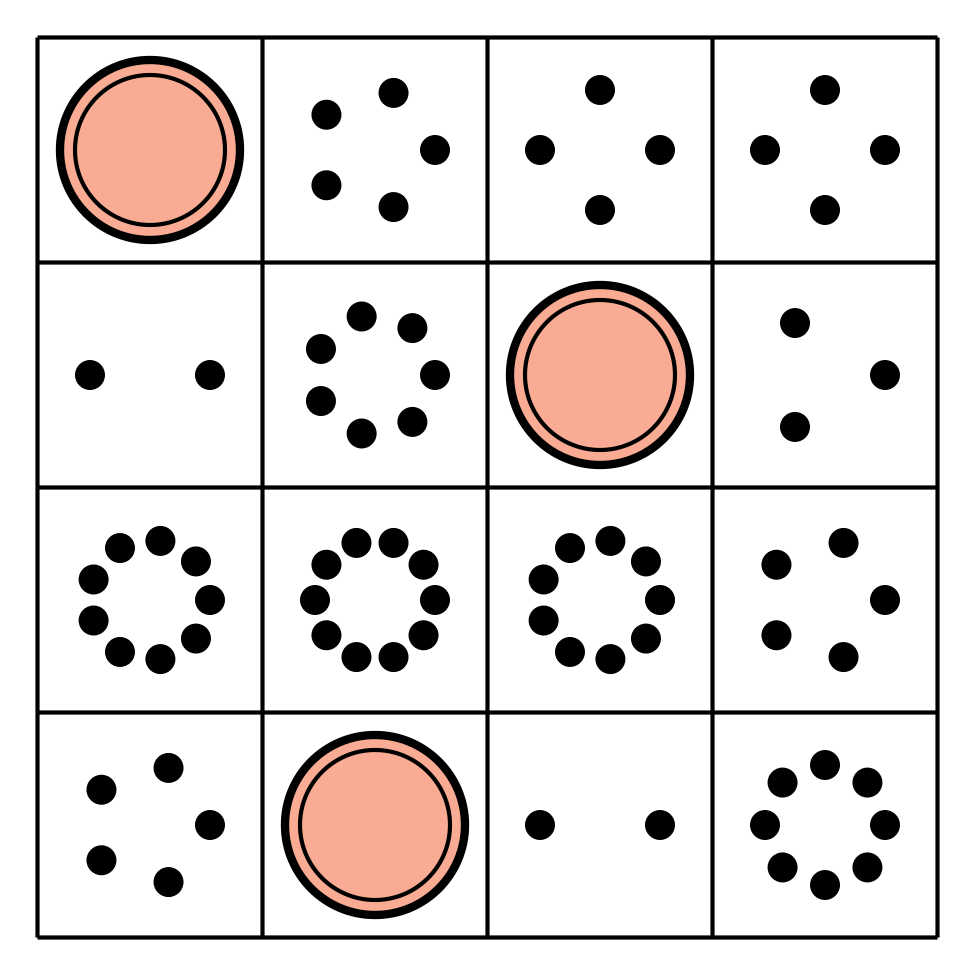 Encuentra el valor de
expresiones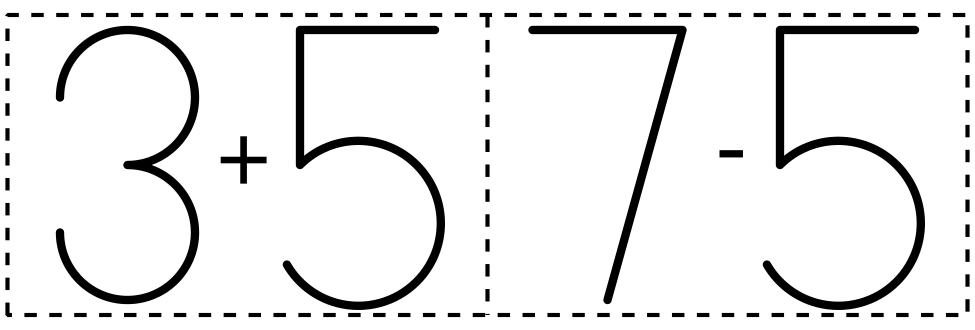 Revuelve y saca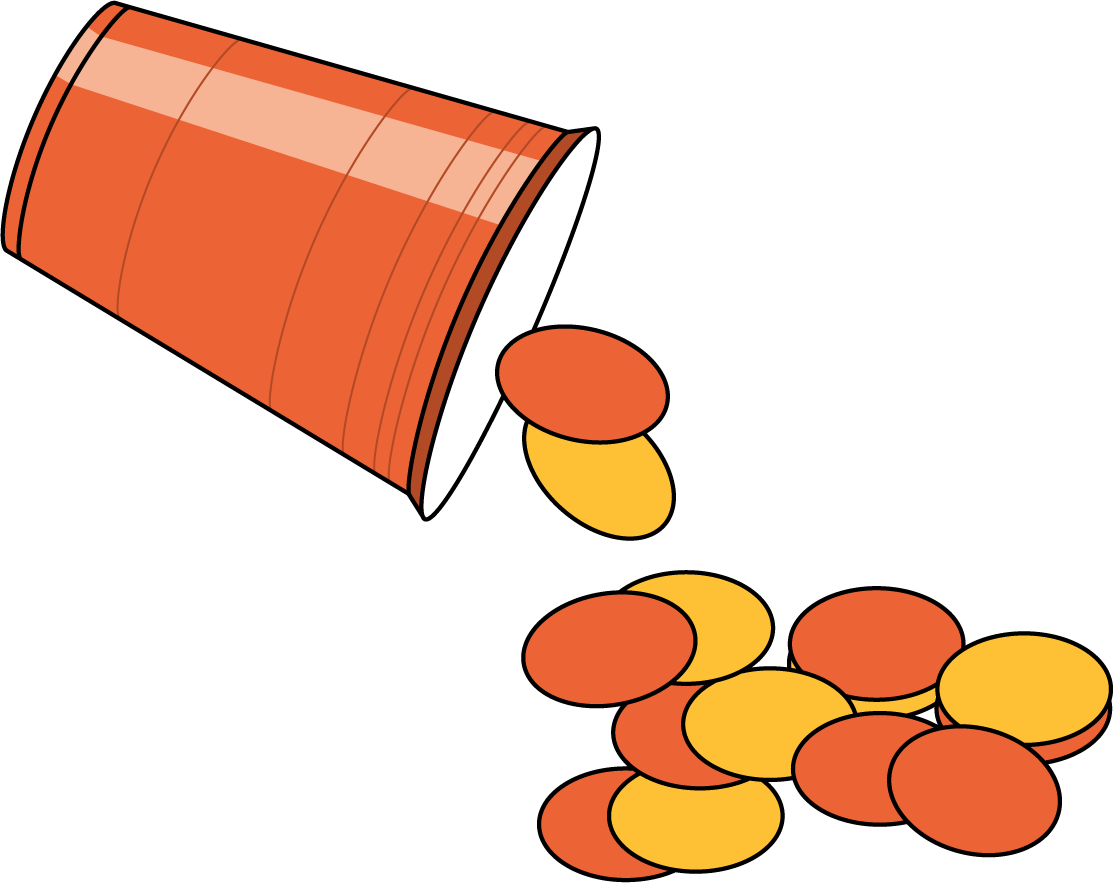 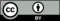 © CC BY 2021 Illustrative Mathematics®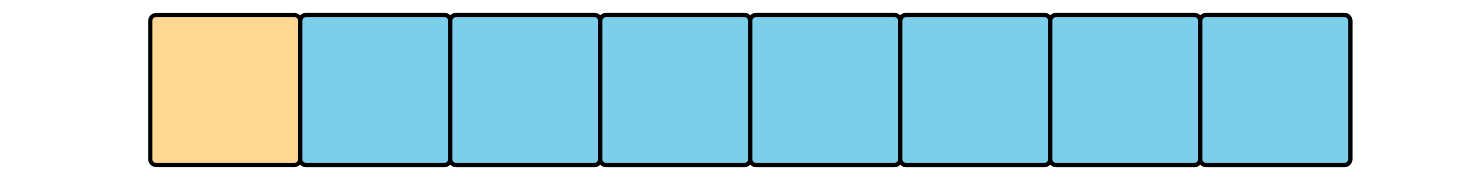 expresión: _________________________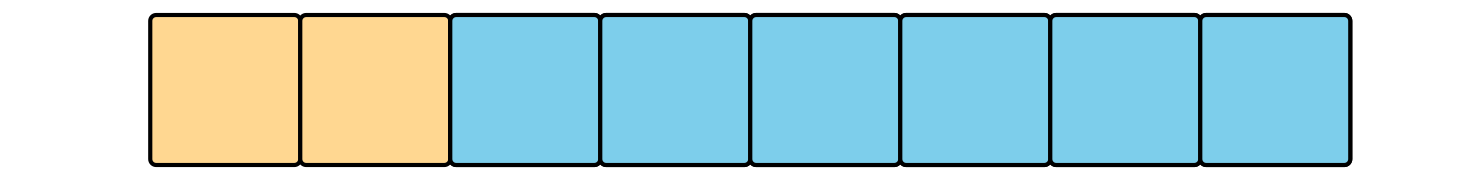 expresión: _________________________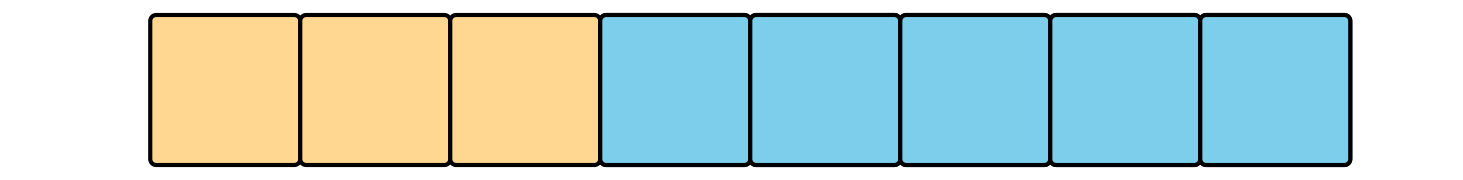 expresión: _________________________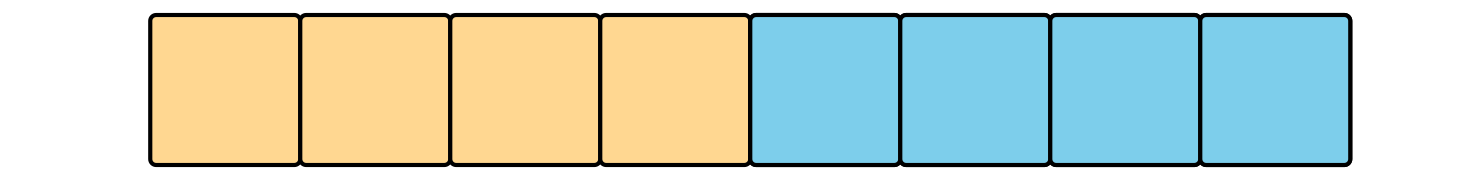 expresión: _________________________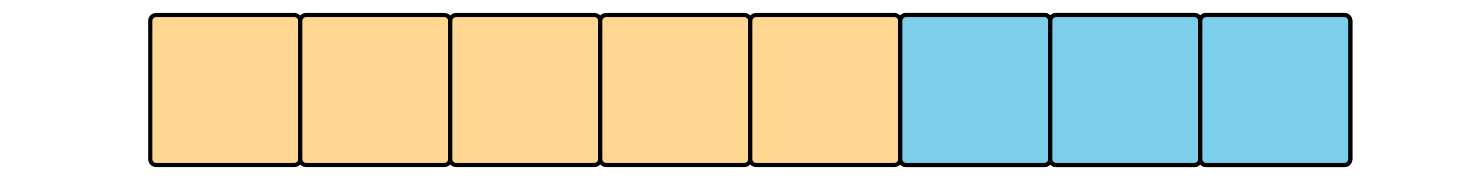 expresión: _________________________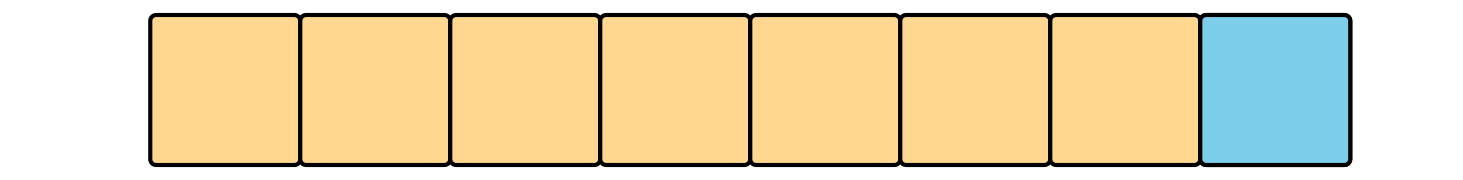 expresión: _________________________